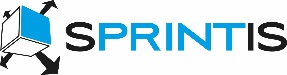 Namen / NameNamen / NameNamen / NameNamen / NameNamen / NameNamen / NameNamen / NameNamen / NameNamen / NameNamen / NameNamen / NameNamen / NameNamen / NameNamen / NameNamen / NameNamen / NameNamen / NameNamen / NameNamen / NameNamen / NameNamen / NameNamen / NameNamen / NameNamen / NameNamen / NameNamen / NameNamen / NameNamen / NameNamen / NameNamen / Name